29.09.22. В рамках реализации плана мероприятий провового просвещения учащихся, в актовом зале школы провели общешкольное родительское собрание с пригащение  сотрудника отдела просвещения при Центральной мечети г.Махачкалы  по профилактике правонарушений среди несовершеннолетних .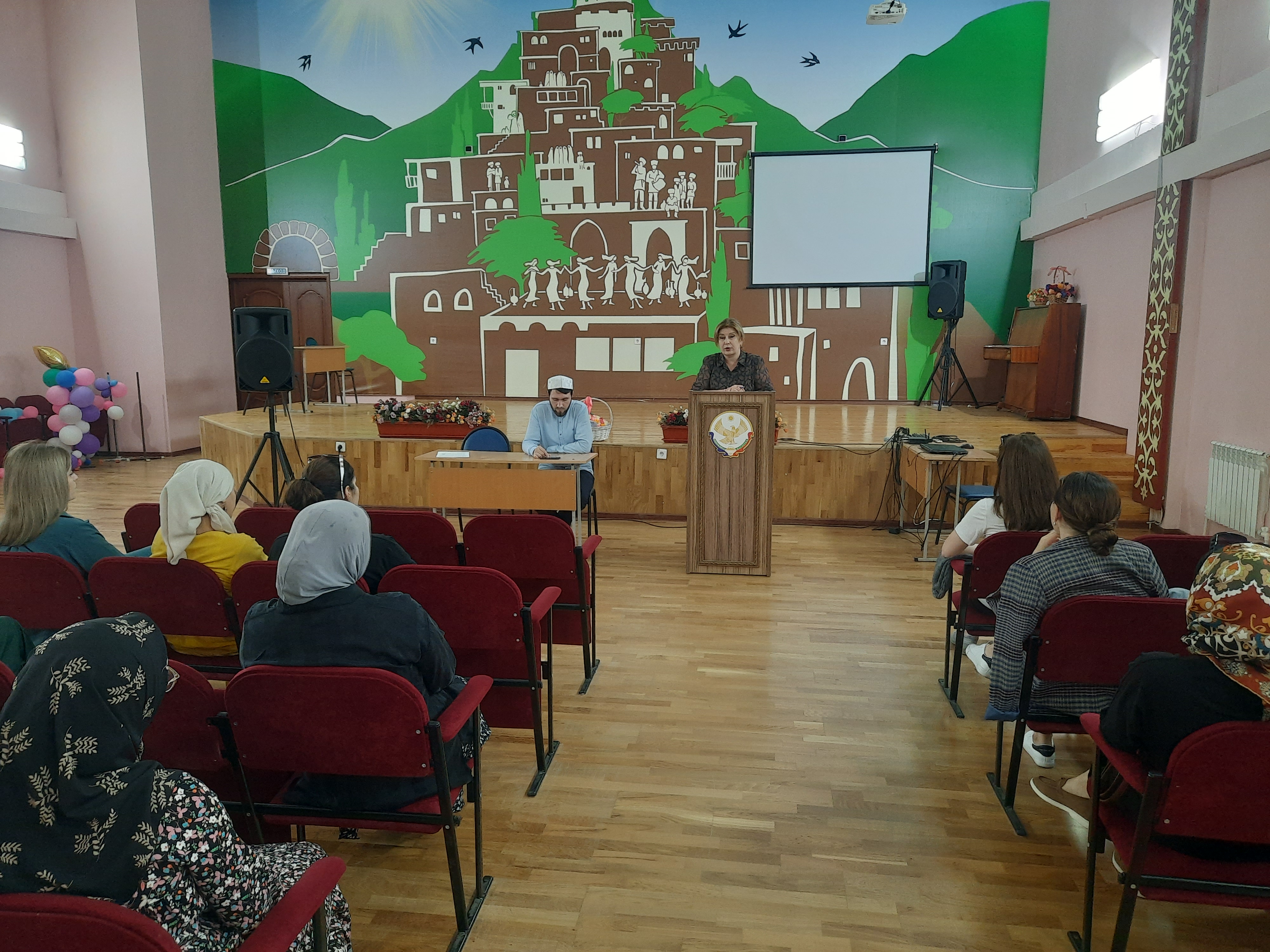 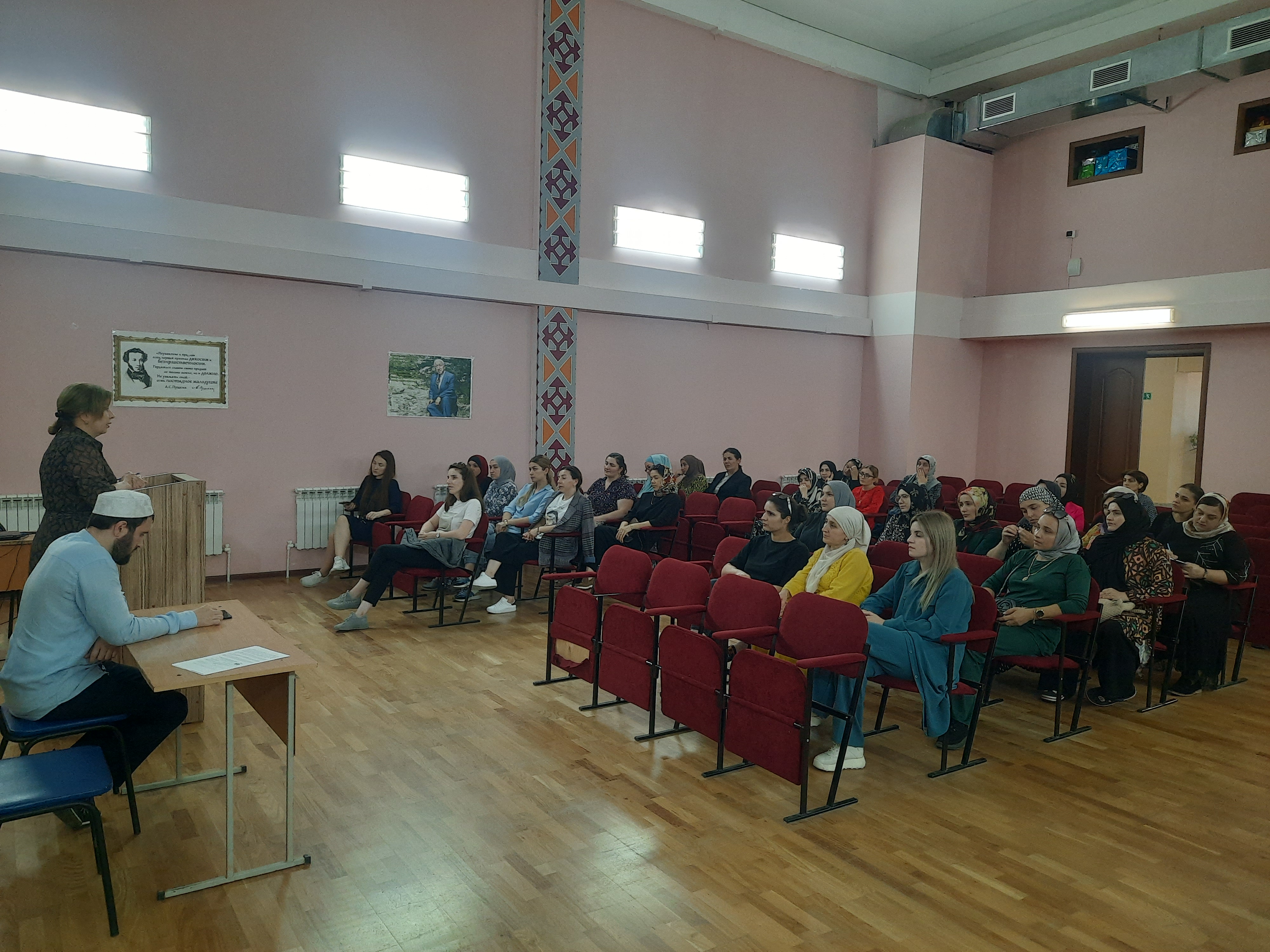 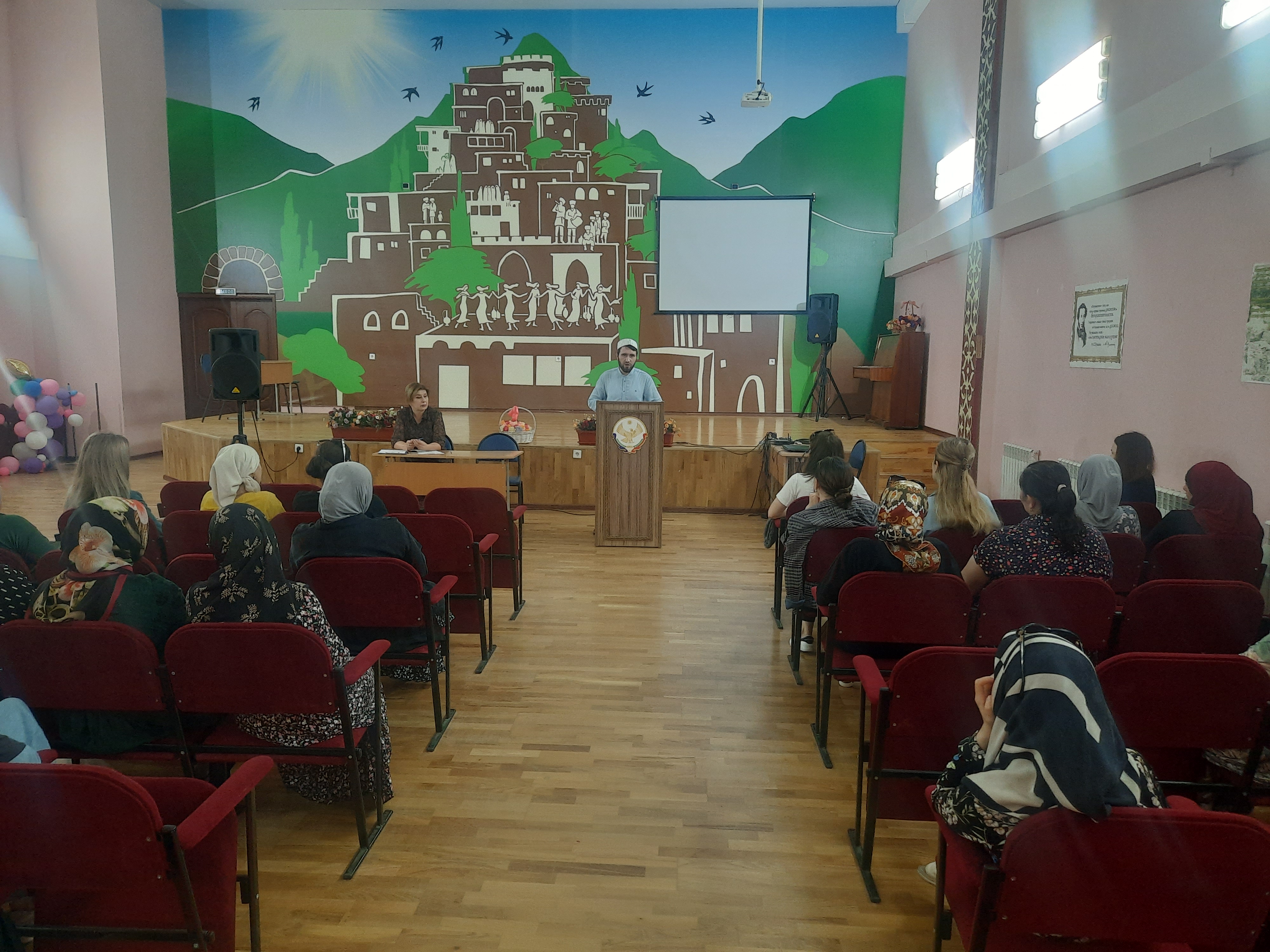 